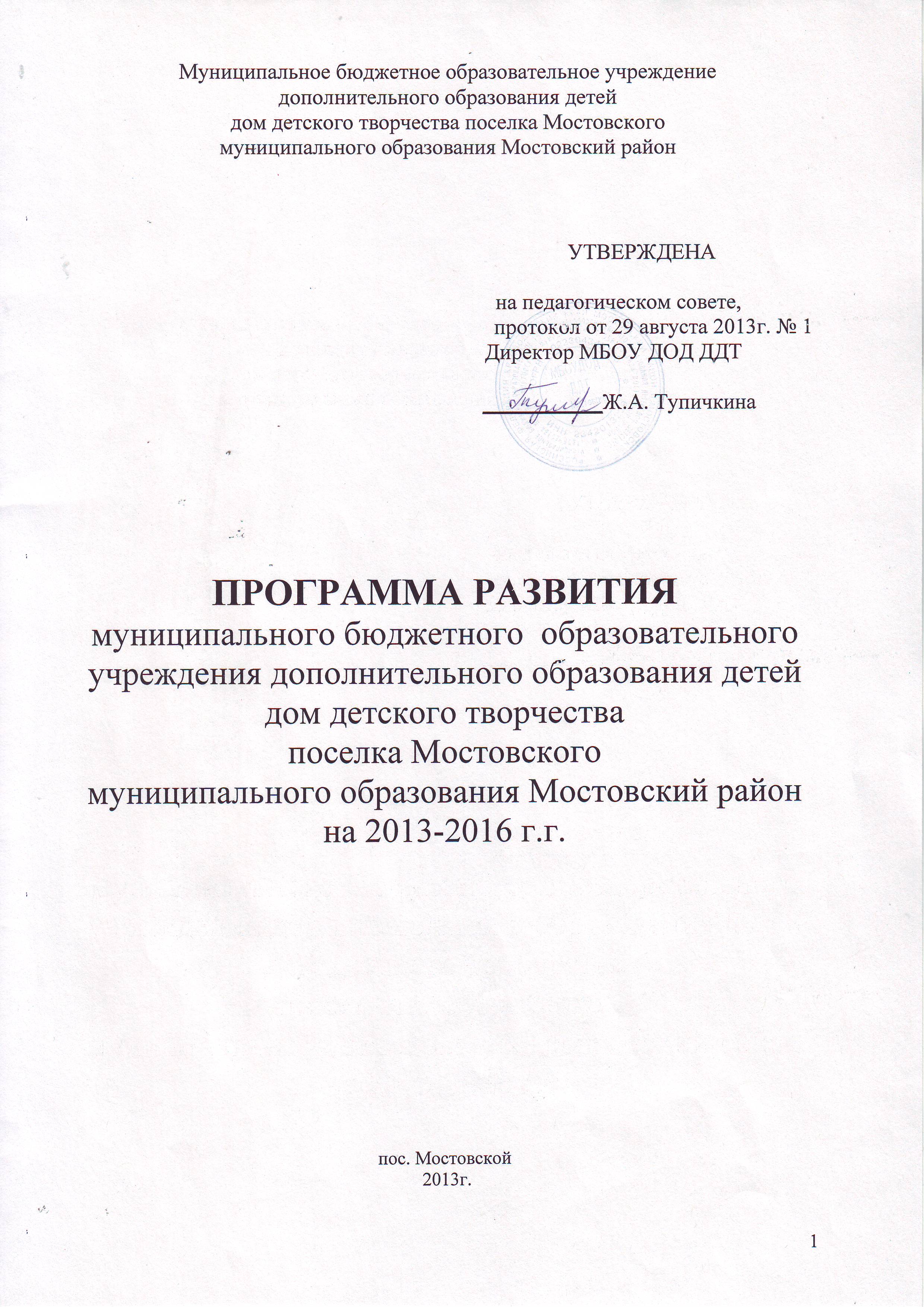 I. Паспорт программы Пояснительная запискаВ настоящее время система образования района работает в новых организационных и нормативно-правовых условиях, определенных приоритетными направлениями развития образовательной системы Российской Федерации.Федеральные, республиканские, районные программы развития системы образования определяют для нас основные стратегические ориентиры. В частности, в них определено, что достижение нового качества обучения и воспитания должно быть сопряжено с максимальным обеспечением условий для развития духовности обучающихся, приобщением их к ценностям отечественной и мировой культуры, профессиональным и жизненным самоопределением, гражданским и нравственным самоосуществлением. В Концепции модернизации российской системы образования определены важность и значение системы дополнительного образования детей, способствующей развитию у детей мотивации к познанию и творчеству; укрепление здоровья; профессиональное самоопределение и организация творческого труда, социализации воспитанников, укреплению семейных отношений, формированию общей культуры и организации содержательного досуга.Одна из главных проектных задач образования - формирование подрастающего поколения, которому предстоит жить в ХХI веке, через развитие индивидуальных способностей каждого и становление гражданских качеств личности, на базе интеграции социокультурного пространства. Это возможно при приведении всего образовательного процесса в определенную систему.Дополнительное образование детей - один из социальных институтов детства, который создан и существует для детей, их обучения, воспитания и развития. Это социально востребованная сфера, в которой заказчиками и потребителями образовательных услуг выступают дети и их родители, а также общество и государство. Дополнительное образование детей способно влиять на качество жизни, так как приобщает юных сельчан к здоровому образу жизни, раскрывает творческий потенциал личности, побуждает к достижению общественно значимого результата. Этот вид образования  способствует развитию склонностей, способностей и интересов, гражданских и нравственных качеств, жизненному и профессиональному самоопределению подрастающего поколения. Среди задач, решаемых учреждениями дополнительного образования, - профилактика безнадзорности, правонарушений, наркомании и алкоголизма. С переходом ко всеобщему обучению детей школьного возраста, дополнительное образование становится важным компонентом общего образования.Базовое (школьное) образование по  своей направленности адресовано всем учащимся, безотносительно их личным планам и устремлениям. Совокупность знаний, умений и навыков определяется государственными стандартами. Дополнительное образование надстраивается над базовым и позволяет получить знания, выработать умения и навыки сообразно с личными планами на будущее.Программа направлена на реализацию государственной политики Российской Федерации в области образования, усиления внимания  органов исполнительной власти, общественности к дополнительному образованию детей и их воспитанию через организацию деятельности  Дома детского творчества, к организации свободного времени, к противодействию негативным явлениям в детской и молодежной среде, к обеспечению охраны прав детей.Программа определяет ценностно-смысловые, целевые, содержательные и результативные приоритеты развития МБУ ДО «ДДТ» , задает основные способы и механизмы изменений. Она строится на необходимости консолидированного участия в решении задач  развития   учреждения  всех заинтересованных в этом граждан, муниципальных органов  исполнительной власти, организаций и предприятий  района, независимо от того, поддерживаются ли они государством, развиваются на коммерческой или на безвозмездной основе.1.  Информационная справка о деятельности учреждения.     Дом детского творчества осуществляет свою деятельность в соответствии с Конвенцией о правах ребёнка, Конституцией РФ, законодательством Российской Федерации, Законом РФ “Об образовании”, Законом Краснодарского края “Об образовании”,         нормативно-правовыми актами министерства образования, социального развития, молодежной политики и спорта, органов местного самоуправления, Уставом и договором с Учредителем. Учредителем Муниципального бюджетного  учреждения дополнительного образования   «  «Дома детского творчества » поселка  Мостовского муниципального образования Мостовский  район (далее МБУ ДО ДДТ  ) является администрация муниципального образования Мостовский  район. Тип:  образовательное учреждение дополнительного образования детей. Вид учреждения: дом  детского  творчества Юридический адрес: 352570,Россия, Краснодарский край, Мостовский район, поселок Мостовской, ул. Советская, 14Тел .: 8-861-92-5-11-78     На сегодняшний день учреждение  располагается  на втором этаже трехэтажного здания по улице Советской , 14, где ведется образовательная деятельность (нескольких творческих объединений),  а большинство    функционируют на базах образовательных учреждений с использованием их материально- технической базы.   Существование и развитие МБУ ДО ДДТ  определяется, прежде всего, интересами и запросами различных категорий детей и подростков.В  МБУ ДО ДДТ представлена возможность выбора направления деятельности:- Художественная , -  Естественнонаучная,- Социально-педагогическая,- Туристско-краеведческая.     Порядок приема обучающихся   определен в Уставе учреждения. Специальной подготовки для приема в детские творческие объединения не требуется. Прием детей в творческие объединения по интересам проводится по заявлениям родителей.На протяжении многих лет приоритетным направлением в деятельности дома детского творчества  является художественно-эстетическое творчество. Здесь охвачено более 63% учащихся, более 15%- естественнонаучным , более 16%- социально- педагогическим, 4% вовлечены в туристско- краеведческую деятельность.  Характеристика кадрового потенциала  МБУ ДО ДДТ.Коллектив учреждения работоспособный ,  педагогически грамотен, педагоги активно  осваивают новые технологии в преподавании и обучении.  Работы, выполненные детьми под руководством педагогов,  являются победителями и призерами муниципальных, краевых, зональных и федеральных уровней.  Особенности организации образовательного процесса.Организация дополнительного образования детей осуществляется на базах образовательных  школ района  на основе договора и тесного взаимодействия.Учебная деятельность обучающихся осуществляется как в одновозрастных, так и в разновозрастных объединениях по интересам: творческое  объединение, студия,  в которых занимаются дети и подростки в возрасте от 6 до 18 лет.Учебный год начинается с 01 сентября и заканчивается  25 мая. Занятия проводятся по расписанию,  составленному  с учетом возрастных особенностей детей и  санитарно- гигиенических требований. .Занятия в объединениях проводятся соответствии с дополнительными образовательными программами, разработанными педагогом дополнительного образования.Информация о реализуемых образовательных программах:Все  программы модифицированные, более 50% программ рассчитаны на срок обучения три года. Одним из главных положительных достижений деятельности МБУ ДО «ДДТ»   является реализация интеграции общего и дополнительного образования в районе:через образовательную деятельность,культурно-досуговую деятельность.Данная особенность организации образовательного процесса свидетельствуют о системном подходе взаимодействия общего и дополнительного образования. Интеграция в образовании понимается как процесс сращивания образовательных учреждений одних видов с другими видами, это есть максимальное расширение образовательного пространства образовательных учреждений. Главной целью интеграции дома детского творчества со школой является гармоничное развитие личности ребенка и достижение нового качества целостного образовательного процесса  МБУ ДО ДДТ  является организатором многих районных массовых мероприятий. Охват массовыми мероприятиями по различным направлениям более 1000 человек в год. Традиционными мероприятиями стали:- Районная выставка детского творчества «Планета детства»- Районный праздник, посвященный Дню Матери.- Районный этап краевого конкурса «Красота Божьего мира»- Районный этап краевого конкурса «Новогодняя фантазия»- Районный  конкурс  «Рождество Христово»- Районный этап краевого конкурса «Кубанский сувенир»- Районный этап краевого конкурса «Зеркало природы»- Районный этап краевого конкурса «Пасха в кубанской семье»- Районный этап краевого конкурса «Ученик года»- Районная акция «Салют, Победа!»- Районный праздник, посвященный Дню защиты детейи многие другие.2. Концепция развития  МБУ ДО «Дом детского твочества »2.1. Анализ сведений о состоянии и тенденциях развития.В учреждении последние годы  без перерывов работают более 25% педагогов, кроме этого большинство педагогов работают по совместительству.     Проведенный анализ состояния образовательной деятельности  МБУ ДО ДДТ    показал, что наибольшее предпочтение обучающиеся отдают художественно- эстетической направленности.     В дом детского творчества  принимаются все желающие дети без отбора, а следовательно с разной базой знаний, умений, жизненным опытом, поэтому важно в процессе образования осуществлять педагогический учет физиолого-психологических особенностей каждого ребенка. С целью выявления социального заказа,   изучены:- требования, предъявляемые к дополнительному образованию детей;- потребности учащихся и их родителей;- мнения педагогов дополнительного образования о путях его обновления;- спектр услуг, которые способна предоставить школа.Проведенный анализ показал, что в системе образования  района  учреждения по дополнительному образованию играют важную роль. Социальный заказ со стороны управления образования, отдела культуры состоит в том, чтобы учреждения дополнительного образования  заняли одно из ведущих мест в  процессе формирования единого образовательного пространства района. Кроме того, учреждения дополнительного образования  должны расширить свои социальные связи в окружающем микросоциуме, в частности:- разработать единую программу взаимодействия со школами района в сфере образовательной и досуговой деятельности детей;- более активно включиться в систему реабилитационного пространства района, в том числе по работе с «трудными» детьми;- радикально обновить свою предметно-пространственную среду, что необходимо для расширения социокультурных контактов учреждения дополнительного образования, пропаганды достижения его творческих коллективов, организации показательных мероприятий разного уровня.Анализ запросов родителей в отношении учреждения дополнительного образования показал, что необходимо расширить диапазон услуг. В сфере воспитания ожидания родителей связаны:- с расширением диапазона предметных кружков;- с развитием у детей нравственных качеств (организованности, трудолюбия, культуры общения, самостоятельности, ответственности);- с совершенствованием индивидуального подхода к детям.Еще одним фактором, повлиявшим на структуру социального заказа, явилось мнение педагогов об актуальных проблемах и перспективах развития учреждения. Проведенный опрос позволил включить в социальный заказ следующие положения:- существенное обновление материальной базы учреждения дополнительного образования;- расширение методической службы, организация методического объединения педагогов дополнительного образования;- обновление банка образовательных программ и методической литературы.Чтобы соотнести выявленный социальный заказ с реальными возможностями МБУ ДО ДДТ,    необходимо было провести анализ современного состояния и проблем учреждения  за 2011-2013 года  в основных сферах его деятельности.анализированы  все основные сферы деятельности.К числу достижений отнесены:положительная динамика количества учащихся, занятых дополнительным образованием.образовательного процесса на основе современных образовательных                                 программ и др.увеличение количества мероприятий, проводимых  в   Доме  детского  творчества2011-2012-    3    мероприятий2012-2013-    12    мероприятийВместе с тем критический анализ организации дополнительного обучения детей в 2012-2013 учебном году позволил выявить ряд проблем в организации учебно-воспитательного процесса, в том числе:- слабое обеспечение имеющихся образовательных программ методическими и дидактическими материалами;- преобладание в процессе обучения «усредненных» методик, рассчитанных в основном на среднего ученика;- недостаточное использование научно обоснованных методов диагностики развития ребенка, учитывающих индивидуальные особенности личности;- недостаточное использование интегрированных и комплексных программ;- разрыв процессов образования и воспитания, обусловленный преобладанием у педагогов ориентации на формирование у обучающихся прежде всего конкретных навыков той или иной деятельности, соответствующих профилю предмета и явно недостаточным вниманием к развитию личностных качеств детей. Результаты деятельности творческих объединений     С точки зрения социальной педагогики, дополнительное образование не может ограничиваться рамками образовательного учреждения. Важными аспектами дополнительного образования являются: работа с семьей, оказание специфических образовательных услуг, учет интересов детей и родителей при составлении образовательных программ усиление работы по месту жительства, тесное взаимодействие с семьёй, ближайшим социумом.Результаты анализа показали:Сильные стороны- Положительная динамика показателей охвата учащихся дополнительным образованием- Положительная динамика показателей призовых мест участия в муниципальных конкурсах- Традиционные мероприятия районного масштаба- Интеграция учреждения дополнительного образования со школой- Хороший  профессиональный  уровень   педагогов Слабые стороны- Несоответствие ресурсов (кадровых, финансовых, материально-технических, методических и пр.) конкретному социальному заказу- Проблема кадрового обеспечения профессионально компетентными специалистами – их пополнения, стимулирования и подготовки к решению современных профессиональных задач.

   - Требуют совершенствования программы работы с одаренными детьми и талантливой молодежью.Возможности- В результатах образовательного процесса дополнительного образования заинтересованы родители и органы местного самоуправления- В результатах взаимодействия заинтересованы образовательные учреждения района. - Высокий спрос потенциальных и реальных потребителей дополнительных образовательных услуг - Наличие детских и молодежных  организаций  школ, и районной детской общественной организации - Система районных олимпиад, конкурсов, конференций различной направленности для всех категорий учащихся.2.2. Концептуальные основания ПрограммыПрограмма развития дома детского творчества разработана в соответствии с районной программой «Развитие образования в муниципальном образовании Мостовский  район на 2013 – 2015 годы» и «Концепцией модернизации дополнительного образования детей до 2015г.». Программа будет конкретизировать систему приоритетов, учитывающих преимущества условий дополнительного образования детей, реализация которых позволит использовать педагогический потенциал района в качестве фактора социально-экономического развития, а также средства художественного, нравственно-патриотического воспитания детей и юношества и дальнейшего укрепления социального партнерства.Программа имеет комплексный характер, способствующий интеграции общего и дополнительного образования, деятельности в сфере образования и культуры муниципальных органов с научной и творческой общественностью. Актуальность Программы:Изменение социальных и экономических условий диктует учреждениям дополнительного образования изменение механизма отношений с участниками образовательного процессаПри организации дополнительного образования детей мы опираемся на приоритетные принципы:Признание права ребенка на свободное самоопределение и самореализацию, на свободу выбора предоставляет ребенку и педагогу возможность выбора индивидуального маршрута на уровне содержания, методики, опыта, сложности, конечного результата для удовлетворения своих интересов, потребностей, реализации собственного жизненного предназначения, осуществления своих целей, развития способностей, творческой самореализацииРазвитие индивидуальности предполагает создание социокультурной среды для максимально свободной реализации заданных природой качеств; организацию индивидуальной помощи детям в реализации первичных базовых потребностей; активное  участие педагога в автономном духовном строительстве. Индивидуальность человека основывается на природных факторах, наследственных задатках и одновременно развертывается и пополняется в процессе социализации, саморазвития, самореализации, сознательного самовоспитания. Если индивидуальность закрепляется и устойчиво проявляется в деятельности человека, его образе жизни, то можно говорить об индивидуальном стиле деятельности, мастере как личностном образовании, стиле жизни. Единство и целостность образования: предполагает, что обучение не замыкается на отдельных знаниях, умениях и навыках, а выходит на формирование личности и становится средством воспитания, видом активной социокультурной самодеятельности ребенка, что возможно при функционировании дома детского творчества как открытого образовательно-воспитательного и досугового центра в районе, доступного для детей всех возрастных и социальных групп населенияСистемной организации управления учебно-воспитательным процессом:  дополнительное образование,  в отличие от базового, вооружает не суммой знаний учебных предметов, а целостной культурой жизненного (личностного, профессионального) самоопределения, как способа целостного освоения мира, что возможно при условии интеграции, объединяющей все воспитательных сил МБУ ДО ДДТ  и социума в единый социально-педагогический процесс;Доверия и поддержки: вера в ребенка, доверие ему, поддержка его устремлений; Прежде всего, - это отказ от авторитарных отношений и переход к отношениям добровольного содействия, творческого соучастия в едином процессе поисково-разработческой, деятельностной, живой коммуникации, где дети вместе со взрослыми становятся проектировщиками и реализаторами своих же замыслов. Творчества; творчество является одновременно и целью, и средством, и ценностью, и критерием эффективности педагогического процесса. Прежде всего, дополнительное образование способствует творческой самореализации ребенка в различных видах деятельности, формирует потребность в саморазвитии, стимулирует постоянный творческий рост.Сохранение здоровья обучающихся. Представляется вполне справедливым предположение о том, что на здоровье детей оказывает влияние не только избранная образовательным учреждением стратегия образования, но и реализуемые образовательные технологии. В содержательно-концептуальном плане здесь речь идет об актуальном направлении повышении эффективности системы воспитательной работы в том или ином конкретном отделе - научно обоснованном утверждении в воспитательно-образовательной среде Дома детского творчества здорового образа жизни. Результат образования детей мы представляем в виде общей модели личности выпускника дома детского  творчества с определенными качествами в идеальном варианте. Модель личности позволяет определить и содержание образования. Выпускник  учреждения - развивающаяся культурная личность, усвоившая определённые знания, умения, навыки на индивидуальном уровне, готовая к интеграции в постоянно меняющемся обществе, к полноценной жизни в родном районе. Компетенции, которыми должен обладать выпускник  социальная - способность брать на себя ответственность в совместном принятии решений, регулировать конфликты ненасильственным путем, активно участвовать в функционировании и развитии коллективаполикультурная - понимание различий между расами, этносами и культурами, уважение и способность жить с людьми других религий, языков, культуринтеллектуальная - овладение устным и письменным общением  на достаточном уровне, устанавливать связь событийинформационная - получение представлений о новых технологиях, областях их применения, способность критически относиться к полученной информацииразвивающая - способность и желание непрерывного развития в профессиональном, личностном, общественном планеадаптивная - умение использовать новые технологии, проявляя гибкость в ситуации быстрых измененийделовая - владение специфическим набором знаний, умений, навыков, способность применять их на практикетворческая - своеобразное видение мира, способность определения многофункциональности предметов и возможность их модификации.   Следовательно, миссией муниципального бюджетного  учреждения дополнительного образования «Дома детского творчества »    поселка Мостовского муниципального образования Мостовский район, является развитие способностей, формирование культуры личности через реализацию образовательных программ и организацию досуговых и массовых мероприятий, способствующих саморазвитию, самоопределению и интеграции в обществе, подготовке обучающихся к полноценной жизни в селе, деревне, районе.3. ОСНОВНЫЕ ЦЕЛИ И ЗАДАЧИ ПРОГРАММЫЦЕЛЬ ПРОГРАММЫ - Создание организационных, экономических и методических условий для обеспечения функционирования и развития  МБУ ДО ДДТ, повышения качества, доступности и конкурентноспособности дополнительного образования в интересах обучающихся, их родителей, социальных партнёров и общества в целом через создание единого интеграционного социокультурного и образовательного пространства.ЗАДАЧИ ПРОГРАММЫ:Совершенствование содержания, организационных форм, методов и технологий дополнительного образования детей, разработка программ нового поколения, направленных на развитие инновационной деятельности, информационных технологий.Обеспечение доступности и равных возможностей получения обучающимися  дополнительного образования. Расширение диапазона образовательных услуг в соответствии с запросами детей и родителей.Обеспечение необходимых условий для личностного развития, укрепления здоровья, профессионального самоопределения и творческого труда детей;Изменение форм повышения профессиональной компетентности педагогов, имеющихся в учреждении, обеспечение методической и психологической поддержки личностного роста участников образовательного процесса и создание необходимых условий их деятельности.Повышение эффективности управления в учреждении. Совершенствование нормативно-правовой базы деятельности Дома детского творчества.Обеспечение межведомственного сотрудничества в развитии системы дополнительного образования; активизация социального партнерства с семьей и общественностью района.Создание имиджевой политики  МБУ ДО ДДТ.Укрепление материально-технической базы учреждения.Разработка и принятие Программы развития муниципального  образовательного учреждения дополнительного образования  на 2013-2016 гг. (далее Программы), направлены  на решение вышепоставленных задач.Программа предназначена:- для администрации и педагогов дома детского  творчества,- руководящих и педагогических кадров других образовательных и социокультурных учреждений и организаций, способствующих развитию образования в муниципальном образовании Мостовский   район.Под дополнительным образованием мы понимаем тип образования, объединяющий воспитание, обучение в единый процесс в целях удовлетворения и развития познавательных интересов, творческого потенциала ребенка, способствующих созданию условий для успешной деятельности учащихся и педагогов самореализации и социализации личности и опирающихся на свободный выбор ребенком вида деятельности. 4.  КОНЦЕПЦИЯ БУДУЩЕГО СОСТОЯНИЯ   ДОМА  ДЕТСКОГО  ТВОРЧЕСТВА.  Развитие системы дополнительного образования способствует повышению качества  среды Мостовского  района. В частности, влияет на здоровье детей, уровень их образованности и общей культуры, культуры толерантного взаимодействия с людьми и окружающей средой в условиях усиления миграционных процессов; способствует усилению общественной безопасности в силу влияния на снижение агрессивности и  роста правонарушений  в детской и подростковой среде, противодействию распространения в ней негативных явлений; сохранение бесплатности дополнительного образования детей, включение детей из социально неблагополучных семей, детей-инвалидов является средством их социальной защиты.
Решение задач личностного и профессионального самоопределения школьников, организация работы с одаренными детьми, включение их в научно-техническое творчество способствует обеспечению роста и повышения конкурентоспособности экономики района. 
Предоставление возможности детям для занятий в системе дополнительного образования является проявлением заботы о человеке, служит укреплению института семьи, поддержке материнства и детства.Главным отличием современных учреждений дополнительного образования детей является ориентир на индивидуальность учащегося и развитие его способностей, самостоятельный выбор образовательного маршрута.Ценность дополнительного образования детей в том, что оно усиливает вариативную составляющую общего образования и помогает ребятам в профессиональном самоопределении, способствует реализации их сил, знаний, полученных в базовом компоненте.В числе функций дополнительного образования:Познавательная - повышение объема и качества знаний, интереса к собственно процессу познания.Социально-адаптивная, обеспечивающая успешную самореализацию личности в окружающей среде.Воспитательная,  способствующая повышению социальной, творческой активности детей и подростков.Информационно-коммуникативная, направленная на расширение и углубление эрудиции и компетентности  воспитанника.Личностно-образующая, результат которой выражен в структуре полноценной личности.Обеспечение культурно - досуговой деятельности.Информационно-методическая, обеспечивающая распространения опыта работы  по воспитанию среди педагогов.Необходимо выделить ряд педагогических условий, обеспечивающих успешность протекания процесса социально-педагогической адаптации детей и подростков в условиях обновленного учреждения дополнительного образования: Первое условие: педагогическая поддержка ребенка в его индивидуальном саморазвитии. Ребенок добровольно выбирает вид занятий, и сам развивает себя.Второе условие - вариативность образования, то - есть возможность образования, поискового, предоставляющего ребенку выбор содержания, предмета, форм образования педагога, формирующего у ребенка такую картину, которая обеспечивает ориентацию личности в любых жизненных ситуациях, стимулирующего процесс саморазвития.Третье условие – создание многоуровневой развивающей социокультурной, психолого-педагогической системы. В основу ее функционирования положена идея учреждения дополнительного образования как системы развивающих сред, призванных обеспечить оптимальные условия для реализации творческих способностей каждого ребенка, начиная от уровня формирования интереса ребенка к какому-либо виду деятельности и кончая уровнем профессионально-ориентированной и научно-исследовательской деятельности.Четвертое условие – вытекает из третьего. Многоуровневый подход к деятельности позволяет выстроить непрерывные связи образования: от уровня формирования интереса детей к избранному виду деятельности до уровня профессионально-ориентированной индивидуальной работы, что делает дополнительное образование доступным для детей с различным уровнем сформированности творческой самодеятельности и, следовательно, ставит каждого ребенка в ситуацию выбора и успеха.Пятое условие – создание ситуации успеха для индивидуального развития каждого ребенка.Ситуация успеха концентрирует в себе несколько воспитательных влияний, определяющих педагогическую эффективность деятельности.Во-первых, успех порождает чувство удовлетворения деятельностью и желание ее повторения.Во-вторых, успех повышает самооценку и достоинство личности растущего ребенка.В-третьих, успех укрепляет социальные отношения, а значит, содействует социализации личности.В-четвертых, повышает социально-психологический климат коллектива.В-пятых, успех становится сильнейшим средством личностного развития человека.Создание образовательных детских творческих объединений с широким спектром деятельности;Создание ситуации успеха на занятиях в объединениях;Включение всех обучающихся  МБУ ДО ДДТ  в разнообразную деятельность (смотры, конкурсы, творческие отчеты, концерты, выставки и т.д.);Подготовка педагогов  учреждения  по проблеме технологии создания ситуации успеха.Определяющими тенденциями развития дополнительного образования являются следующие:НА СТРАТЕГИЧЕСКОМ УРОВНЕ:Разработка  программы развития дома детского  творчества;Разработка концепции воспитательной системы дома детского творчества;Разработка образовательной программы дома детского  творчества;НА ТАКТИЧЕСКОМ УРОВНЕ:Разработка образовательных программ дополнительного образования детей нового поколения и их экспериментальная проверка;Разработка авторских программ.НА СОДЕРЖАТЕЛЬНОМ УРОВНЕ:Обновление содержания дополнительного образования;Формирование благоприятных для детей и подростков образовательно-развивающих сред: выявление и создание условий необходимых и достаточных для реализации возрастной потребности в общении;Создание системы самореализации детей на основе интеграции идей проектно-проблемной педагогики: формирование у детей способности и готовности к осмыслению ориентации в пространстве возможностей, стимулирование проектирования детьми личностного развития.НА ОРГАНИЗАЦИОННОМ УРОВНЕ:Совершенствование ресурсного обеспечения базы дополнительного образования: создание оптимально-возможных условий для функционирования и развития системы дополнительного образования детей;Выявление и обоснование возможностей использования интеллектуально-творческого потенциала дополнительного образования детей в целях укрепления его финансово-экономических возможностей, как дополнительного ресурса развития системы.НА УПРАВЛЕНЧЕСКОМ УРОВНЕ:Создание нормативно-правовой системы педагогически целесообразной занятости детей;Развитие общественно-государственной системы управления сферой дополнительного образования детей: управление системой дополнительного образования детей на основе учета межведомственного характера реализуемых образовательных программ и проектов; развитие коллегиальных форм межведомственного взаимодействия;Осуществление мониторинга потребностей и результатов образовательной деятельности.Этапы развития  дома детского  творчества                      5. МЕХАНИЗМ  РЕАЛИЗАЦИИ ПРОГРАММЫ РАЗВИТИЯРеализация программы будет осуществляться посредством конкретных мер по основным направлениям модернизации системы дополнительного образования:- обеспечение доступности дополнительного образования детей; - создание условий для повышения качества дополнительного образования детей; - создание условий для повышения качества профессиональной подготовки педагогов дополнительного образования;- управление развитием системы дополнительного образования детей; - формирование нормативно-правового обеспечения;- формирование воспитательной системы- формирование эффективных экономических отношений в МБОУ ДОД ДДТ.5.1. Обеспечение доступности дополнительного образования детей 5.2. Создание условий для повышения качества профессиональной подготовки педагогов дома  детского  творчества.5.3.Создание условий для повышения качества дополнительного образования детей5.4. Управление развитием системы дополнительного образования детей5.5 Формирование нормативно-правового обеспечения5.6.Формирование воспитательной системы Дома  детского  творчестваВоспитательная система – это результат созидательной  и интегрирующей совместной  деятельности участников воспитательного процесса. Образовательный и воспитательный процесс мы проектируем так, чтобы оба эти процесса во всех своих аспектах соответствовали потребностям ребенка. Для этого образовательный процесс должен иметь открытую, многоуровневую   и  полифункциональную  структуру взаимодействующих уровней: от социокультурной адаптации личности через предметно-функциональное обучение персонифицированному образованию. Системообразующая деятельность  МБУДО   ДДТ  определяется его видовыми особенностями, так как ключевым словом  при определении вида учреждения есть творчество, это деятельность  и стала системообразующей.Мы видим образовательную и воспитательную задачи в постепенном превращении деятельности детей, которую они организуют совместно со взрослыми в созидательную самодеятельность. Системообразующая деятельность в  МБУ ДО ДДТ  организуется одновременно на трех уровнях:- первичный коллектив – творческое   объединение;- воспитательное пространство школы, на базе которой функционирует объединение;- воспитательное пространство  района (территории).Стержнем творческой деятельности выступает методика коллективной творческой деятельности, реализуемая, в первую очередь, в форме традиционных массовых мероприятий.Социальное развитие и становление личности подрастающего человека в современном социокультурном пространстве происходит также посредством детских и юношеских общественных организаций, объединений, движений. Сегодня мощным средством воспитания новых поколений является детское движение. Детское движение во взаимодействии с системой дополнительного образования детей, общеобразовательной школой, семьей и другими социальными институтами является действенным средством воспитания.Включаясь в работу различных детских общественных объединений по интересам, школьники оказываются в пространстве разновозрастного общения, могут проявлять свою инициативу, самостоятельность, лидерские качества, умение работать в коллективе, учитывать интересы других, получать квалифицированную помощь по различным аспектам социальной жизни. Это влияет на социальную адаптацию детей и молодёжи к изменяющимся условиям жизни, а значит, на их успешность и благополучие жизни.  Поэтому следует более активно развивать детские общественные объединения в рамках  МБУ ДО  ДДТ.5.7. Развитие материально- технического обеспеченияОбразовательная деятельность учреждения по всем направлениям осуществляется на основе договоров о безвозмездном пользовании помещением и имуществом. Учебные кабинеты оборудованы учебной мебелью с учебно-наглядными пособиями, оборудованием для занятий и соответствуют санитарным нормам и правилам по площади, по освещенности и микроклимату. Состояние помещений позволяет обеспечить соблюдение требований пожарной безопасности при осуществлении образовательной деятельности.Для решения стоящих проблем материально-технического обеспечения Дома  детского творчества необходимо:-   приобретение оргтехники;-   приобретение рабочего инвентаря и инструментов для технического творчества;-   приобретение мягкого инвентаря, игрушек, развивающих игр; - приобретение для проведения театрально-зрелищных мероприятий высококачественных музыкальных инструментов, сценического оборудования, костюмов, средств связи, специальной мебели;-   приобретение  спортивного инвентаря;- приобретение для организации учебной деятельности художественно-эстетической направленности  сырья для изготовления экспонатов для выставок (Приложение №1).6. Ожидаемые результаты:Программа развития рассчитана на 3 года (сентябрь  2013 года – декабрь  2016 год).Реализация Программы должна дать следующие результаты:Расширение возможностей для творческого развития личности ребенка. Личностный рост обучающихся и педагогов, закрепленный в их творческих достижениях,Обеспечение доступности, равных возможностей в получении дополнительного образования детей в отдаленных  населенных пунктах районах. Сохранение и развитие сети творческих объединений.Востребованнность населением реализуемых программ дополнительного образования детей и  удовлетворенность их спектром 4.  Новое качество образовательного процесса: -       увеличится доля воспитанников, обучающихся в  МБУ ДО   ДДТ     в соответствии с современными требованиями-      увеличится доля педагогов в  МБУ ДО  ДДТ, работающих в соответствии с современными требованиями;
-       наличие новой системы оценки качества образования   в МБУ ДО   ДДТ  на основе компетентного подхода-       динамика количества педагогов дополнительного образования, прошедших повышение квалификации по проблемам современной организации образовательного процесса 
-       доля педагогов дополнительного образования, использующих новые образовательные технологии5.  Повышение эффективности системы управления в учреждении.6.  Улучшение качественного состава кадров  МБУ ДО  ДДТ.7. Увеличится количество социальных партнеров, участвующих в образовательном процессе  учреждения..Формирование привлекательного имиджа   учреждения.     Положительная динамика роста вовлеченных детей и подростков в творческую деятельность, формирование здорового образа жизни.Улучшение условий труда и жизнедеятельности участников образовательного процесса  МБУ ДО  ДДТ.   Укрепление материально-технической базы учреждения.Удовлетворенность выпускников   уровнем полученного образованияУвеличение количества выпускников, поступивших в учебные заведения по профилю обучения.                                            7. ПОКАЗАТЕЛИ РЕАЛИЗАЦИИ ПРОГРАММЫ1.Наименование ПрограммыПрограмма развития Дома детского творчества  на период до 2016 года 2. Основание для разработки ПрограммыКонцепция модернизации дополнительного образования.Муниципальная ведомственная целевая программа «Развитие образования в муниципальном образовании Мостовский  район на 2013-2015 годы».Федеральные, региональные  и муниципальные отраслевые законы, программы.3. Заказчик ПрограммыУправление образования   администрации муниципального образования Мостовский  район4. Разработчик МБУ ДО «Дом детского творчества »  пос. Мостовского5. Цель ПрограммыСоздание организационных, экономических и методических условий для обеспечения функционирования и развития МБУ  ДО «ДДТ»  , повышения качества, доступности и конкурентноспособности дополнительного образования в интересах обучающихся, их родителей, социальных партнёров и общества в целом через создание единого интеграционного социокультурного и образовательного пространства.6. Задачи Программы,важнейшие целевые показателиСовершенствование содержания, организационных форм, методов и технологий дополнительного образования детей, разработка программ нового поколения, направленных на развитие инновационной деятельности, информационных технологий.Обеспечение доступности и равных возможностей получения обучающимися дополнительного образования. Расширение диапазона образовательных услуг в соответствии с запросами детей и родителей.Обеспечение необходимых условий для личностного развития, укрепления здоровья, профессионального самоопределения и творческого труда детей;Изменение форм повышения профессиональной компетентности педагогов, имеющихся в учреждении, обеспечение методической и психологической поддержки личностного роста участников образовательного процесса и создание необходимых условий их деятельности.Повышение эффективности управления в учреждении. Совершенствование нормативно-правовой базы деятельности МБУ ДО «ДДТ»  . Обеспечение межведомственного сотрудничества в развитии системы дополнительного образования; активизация социального партнерства с семьей и общественностью района.Создание имиджевой политики дома детского  творчества. Укрепление материально-технической базы учреждения.7.Сроки и этапы реализации ПрограммыПериод с 2013 по 2016 годы (включительно)1-й этап – 2013 -2014 гг. - подготовительный (разработка, принятие и внедрение Программы).2-й этап – 2014-2015 гг. - основной (реализация Программы).3-й этап - 2016 гг. - заключительный (подведение итогов и анализ работы по реализации Программы).8. Исполнители ПрограммыПедагогический коллектив и администрация   МБУ ДО «ДДТ»9. Источники финансирования Бюджетные и внебюджетные средства.10.Ожидаемые конечные результаты реализации ПрограммыРасширение возможностей для творческого развития личности ребенка. Личностный рост обучающихся и педагогов, закрепленный в их творческих достижениях,Обеспечение доступности, равных возможностей в получении дополнительного образования детей. Сохранение и развитие сети детских объединений.Востребованнность населением реализуемых программ дополнительного образования детей и  удовлетворенность их спектромНовое качество образовательного процесса:Повышение эффективности системы управления в учреждении.Улучшение качественного состава кадров  МБУ ДО «ДДТ » .Увеличится количество социальных партнеров, участвующих в образовательном процессе .  Формирование привлекательного имиджа учреждения. Положительная динамика роста вовлеченных детей и подростков в творческую деятельность, формирование здорового образа жизни.Улучшение условий труда и жизнедеятельности участников образовательного процесса,     укрепление материально-технической базы учреждения.Удовлетворенность выпускников   уровнем полученного образованияУвеличение количества выпускников, поступивших в учебные заведения по профилю обучения 11. Система организации контроля за исполнением ПрограммыИсполнители представляют текстовой отчет по реализации Программы заказчику – управлению образованием администрации муниципального образования Мостовский  районДата представления отчетов заказчику – ежегодно до 30 декабря№Показатели общиеПоказатели частныеКоличество 1.Занимаемая должностьДиректор11.Занимаемая должностьметодист11.Занимаемая должностьПедагог-организатор11.Занимаемая должностьПедагог  дополнительного образования,в т.ч. по совместительству         181.Занимаемая должностьОбщее количество        212Возраст20-30 лет22Возраст30-40 лет82Возраст40-55 лет82ВозрастСвыше 55 лет33.Стаж работыДо  5 лет13.Стаж работыОт 5 до 10 лет53.Стаж работыОт 10 до 20 лет83.Стаж работыСвыше 20 лет64.ОбразованиеСреднее4.ОбразованиеСреднее - специальное84.ОбразованиеВысшее135.КвалификацияВысшая квалификационная категория 75.Квалификация                             1 категория65.Квалификация2 категория55.КвалификацияНе имеют категории3№Ф.И.О. педагогаДолжностьНаименованиедетского объединенияХудожественно- направлениеХудожественно- направлениеХудожественно- направлениеХудожественно- направление1Губина Тамара ИвановнаПедагог д/о«Изюминка»2Коломыцева Татьяна ИвановнаПедагог д/о«Юные рукодельницы»3Новикова Татьяна НиколаевнаПедагог д/о«Современное вязание»4Тищенко Любовь АлексеевнаПедагог д/о«Мастерилка»5Гусейнов Ахмет МагомедовичПедагог д\о« Горячие сердца »6Педагог д\о7Суржина Нина АмбарцумовнаПедагог д\о«Ритм»8Буракова Жанна СергеевнаПедагог д\о«Чудо-бисер»9Ярмухамедова Марина ПавловнаПедагог д\о«Цветик-семицветик»Естественнонаучное направление Естественнонаучное направление Естественнонаучное направление Естественнонаучное направление 10Педагог д/оСоциально-педагогическое направлениеСоциально-педагогическое направлениеСоциально-педагогическое направлениеСоциально-педагогическое направление11Филиппова Наталья ЮрьевнаПедагог д/о«Занимательный английский»12Лихоеденко Л.В.Педагог д/о«Эврика»13Михалева С.Н.Педагог д/о«Инфознайка»14Турбаева И.Ю.15Картузов Вячеслав ВладимировичПедагог д/о«Мир информатики»Туристско-краеведческое направлениеТуристско-краеведческое направлениеТуристско-краеведческое направлениеТуристско-краеведческое направление16Педагог д/оУровни достижений2012-13 уч. год2011-2012 уч. год2010-2011 уч. годКраевой 621Муниципальный1884Наименование этапаСрокиСодержание этапаI – этап формирования структуры и содержания образования 2013-.г.1. Создание нормативно-правовой  основы.2. Оформление и рецензирование скорректированных образовательных  программ с учетом внесения изменений в содержание образования.3. Корректировка учебного плана.4. Разработка образовательной программы на основе программы развития  МБУ ДО ДДТ5. Разработка обновленного содержания внутреннего контроля.6. Совершенствование и модернизация структуры научно-методического обеспечения образовательного процесса.7. Развитие воспитательной системы     учрежденияОсуществление мониторинговых процедур на основе использования пакета диагностических методик. II - этап коррекции и реализации структуры и содержания образования.2014-.г.Промежуточный анализ реализации концепции усовершенствованной модели  МБУ ДО ДДТ  и  корректировка программы ее развития.Диагностика качества образовательного процесса и корректировка деятельности всех участников образовательного процесса в соответствии с программой развития   МБУ ДО ДДТ. III – завершающий этап отработки структуры усовершенствованной МБУ ДО ДДТмодели  ..г.Анализ результатов концепции усовершенствованной модели  учреждения  и программы ее развития.Подготовка методических рекомендаций и публикаций по проблемам реализации программы развития  МБУ ДО ДДТ.  Организация подписки на предметные газеты и журналы.Пополнение научно-методической базы методического кабинета Дома детского творчества.№п/пНаименование мероприятийСрокиисполненияИсполнители 1.Сохранение и развитие сети образовательных творческих  объединений на базах всех общеобразовательных учрежденийвесь периодАдминистрация  учреждения  , педагоги дополнительного образования2.Расширение взаимодействия основного и дополнительного образования в рамках реализации профильного обучения.Весь периодАдминистрация  учреждения  совместно с УО 3.Обеспечение социально-педагогической, психолого-педагогической поддержки детей в  системе дополнительного образования.Весь периодпедагоги дополнительного образования совместно с соц. педагогами школ4.Проведение мониторинга по изучению спроса на услуги дополнительного образования детейВесь периодАдминистрация   учреждения  5.Создание организационно-технологической базы по открытию сайта  учреждения.  2014 годВесь периодАдминистрация  МБУ ДО ДДТ  6.Разработка концепции воспитательной системы и программы по ее построению.2013 годАдминистрация  МБУ ДО ДДТ  № п/пНаименование мероприятийСроки исполненияИсполнители 1.Информационное обеспечение:Пополнение книжного фонда;Пополнение библиотечного фондаВесь период.Директор 2.Создание банка данных:Методических разработок;Методических рекомендаций;Программ;Сценариев.Весь периодметодист3.Проведение педагогических семинаров по теме «Личностно-ориентированное образование»Весь периодДиректор, методист4.Создать творческие группы по обобщению опыта работы педагоговВ течение всего периодаАдминистрация  учреждения  5.Проведение мастер – классов, открытых занятий педагоговВ течение всего периодаПедагоги6.Проведение  научно-практической конференции «Дополнительное образование. Перспективы развития».РМК, УДО7.Проведение районных  семинаров:«Новые образовательные технологии на занятиях в учреждениях дополнительного образования детей»«Здоровьесберегающие технологии в дополнительном образовании» Научно-методический семинар по исследовательской деятельности2014201520168Проведение районных семинаров – практикумов для педагогов по декоративно-прикладному творчеству: - «Рождественский сувенир»- «Кубанский  сувенир»- «Подарки для пап и мам»ежегоднометодист9Участие в конкурсах профессионального мастерстваПостоянноПедагоги10.Выпуск статей из опыта работы педагогов дополнительного образования.В течение всего периодаМетодист11Участие в районных, краевых  семинарах В течение всего периодаАдминистрация  МБУ ДО ДДТ  № п/пНаименование мероприятийСроки исполненияИсполнители 1.Провести экспертизу программно-методического обеспечения образовательного процесса.Администрация   МБУ ДО ДДТ 2.Разработка авторских программВесь периодПедагоги дополнительного образования3.Разработка и реализация программ дополнительного образования нового поколения, отвечающих запросам различных категорий детей и их родителей:- расширение спектра программ практической направленности и  обеспечивающих успех в деловой жизни для наиболее полного удовлетворения интересов и потребностей обучающихся;
- разработка и реализация программ дополнительного образования, привлекательных для обучающихся среднего и старшего возраста и обеспечивающих их занятость в свободное от учебы время во второй половине дняВесь периодАдминистрация  МБУ ДО ДДТ,педагоги дополнительного образования4.Участие в конкурсе авторских программ дополнительного образования детейПедагоги дополнительного образования5.Участие в районных конкурсах методических разработокВесь периодАдминистрация  учреждения  6.Проведение фестиваля детского творчества «Планета детства»Ежегодно Администрация  учреждения   7.Проведение выставки по декоративно-прикладному творчеству «Кладовая мастерства»     ЕжегодноАдминистрация МБУ ДО ДДТ ,   педагоги  8.Организация и проведение районных конкурсов проектовЕжегодноРМК,  МБУ ДО ДДТ9.Организация и проведение олимпиад по краеведению,  экологииЕжегодно МБУ ДО ДДТ  10.Проведение родительских собраний в творческих объединенияхЕжегодноПедагоги№ п/пНаименование мероприятийСроки исполненияИсполнители 1.Разработка системы мониторинга образовательной деятельности:-организация (создание) деятельности МБУ ДО  ДДТ  по оценке и контролю качества дополнительного образования детей; 
-разработка методики организации мониторинга качества дополнительного образования детей;
-внедрение системы мониторинга образовательных результатов в МБУ ДО ДДТ      
-разработка показателей оценки текущих и итоговых достижений обучающихся по разным направлениям дополнительного образования;
-мониторинг деятельности педагогов дополнительного образования;
-включение родителей, общественности, работодателей в систему мониторинга.2013 - 2014г.Администрация  МБУ ДО ДДТ  2.Утверждение образовательных программ Весь периодДиректор 3.Педагогический совет: «О ходе реализации программы развития»ЕжегодноАдминистрация  учреждения  № п/пНаименование мероприятийСроки Ответственные 1.Разработка программы развития  МБУ ДО ДДТ.Директор, методист2.Разработка и корректировка учебного плана2013-.гДиректор, методист3.Совершенствование положений  МБУ ДО ДДТ с учетом реализации новой программы развития 2013-.г.Директор, методист4.Актуализация и утверждение номенклатуры дел  МБУ ДО  ДДТДекабрь  . Декабрь  . Декабрь  . Декабрь  .Директор, методист5.Разработка и утверждение  новой  редакции Устава   МБУ ДО  ДДТ2015-.г.Директор, методист№ п/пНаименование мероприятийСроки исполненияИсполнители 1.Приведение в соответствие нормативно- правовых документов, регламентирующих воспитательную деятельность  учреждения  2013Администрация  учреждения  2.Разработка и реализация программы воспитательной работы   МБУ ДО ДДТ  2013-2016методист3.Освоение и внедрение современных воспитательных технологий в деятельность  МБУ ДО ДДТ  Весь периодМетодист, педагоги дополнительного образования5. Программно-методическое обеспечение развития воспитательной деятельности2013-2016Администрация  учреждения  6.Разработка и реализация новых  проектов  воспитательной работы   МБУ ДО ДДТ:«Моя малая Родина», «Семья»,«Каникулы». Весь периодМетодист, педагоги дополнительного образования 7. Совершенствование системы профилактической работы с несовершеннолетними                                                                                                                                                                                                                                                                                                                                                                                                                                                                                                                                                                                                                                                                                                                                                                                                                                                                                                                                                                                                                                                                                                                                                                                                                                                                                                                                                                                                                                                                                         Весь периодАдминистрация  МБУ ДО ДДТ, педагоги дополнительного  образования8.Развитие клубной деятельности по месту жительства во взаимодействии  МБУ ДО  ДДТ  и школы.Весь периодАдминистрация  МБУ ДО ДДТ, педагоги дополнительного  образования№ п/пНаименование индикатора целей программыЕдиница измерения2013 год2014 год2015 год2016 год1.Охват детей от 6 до 18 лет дополнительным образованием от общего количества обучающихся%25323741Прошито и пронумеровано_______листовДиректор МБОУ ДОД ДДТ пос. Мостовского ________Ж.А.ТупичкинаПрошито и пронумеровано_______листовДиректор МБОУ ДОД ДДТ пос. Мостовского ________Ж.А.ТупичкинаПрошито и пронумеровано_______листовДиректор МБОУ ДОД ДДТ пос. Мостовского ________Ж.А.ТупичкинаПрошито и пронумеровано_______листовДиректор МБОУ ДОД ДДТ пос. Мостовского ________Ж.А.ТупичкинаПрошито и пронумеровано_______листовДиректор МБОУ ДОД ДДТ пос. Мостовского ________Ж.А.ТупичкинаПрошито и пронумеровано_______листовДиректор МБОУ ДОД ДДТ пос. Мостовского ________Ж.А.ТупичкинаПрошито и пронумеровано_______листовДиректор МБОУ ДОД ДДТ пос. Мостовского ________Ж.А.ТупичкинаПрошито и пронумеровано_______листовДиректор МБОУ ДОД ДДТ пос. Мостовского ________Ж.А.ТупичкинаПрошито и пронумеровано_______листовДиректор МБОУ ДОД ДДТ пос. Мостовского ________Ж.А.ТупичкинаПрошито и пронумеровано_______листовДиректор МБОУ ДОД ДДТ пос. Мостовского ________Ж.А.ТупичкинаПрошито и пронумеровано_______листовДиректор МБОУ ДОД ДДТ пос. Мостовского ________Ж.А.ТупичкинаПрошито и пронумеровано_______листовДиректор МБОУ ДОД ДДТ пос. Мостовского ________Ж.А.ТупичкинаПрошито и пронумеровано_______листовДиректор МБОУ ДОД ДДТ пос. Мостовского ________Ж.А.ТупичкинаПрошито и пронумеровано_______листовДиректор МБОУ ДОД ДДТ пос. Мостовского ________Ж.А.ТупичкинаПрошито и пронумеровано_______листовДиректор МБОУ ДОД ДДТ пос. Мостовского ________Ж.А.ТупичкинаПрошито и пронумеровано_______листовДиректор МБОУ ДОД ДДТ пос. Мостовского ________Ж.А.ТупичкинаПрошито и пронумеровано_______листовДиректор МБОУ ДОД ДДТ пос. Мостовского ________Ж.А.ТупичкинаПрошито и пронумеровано_______листовДиректор МБОУ ДОД ДДТ пос. Мостовского ________Ж.А.ТупичкинаПрошито и пронумеровано_______листовДиректор МБОУ ДОД ДДТ пос. Мостовского ________Ж.А.ТупичкинаПрошито и пронумеровано_______листовДиректор МБОУ ДОД ДДТ пос. Мостовского ________Ж.А.ТупичкинаПрошито и пронумеровано_______листовДиректор МБОУ ДОД ДДТ пос. Мостовского ________Ж.А.ТупичкинаПрошито и пронумеровано_______листовДиректор МБОУ ДОД ДДТ пос. Мостовского ________Ж.А.Тупичкина